Las cosas están formadas por:ElectronesProtonesÁtomosNeutronesLas partículas que giran en los átomos son:Los neutronesLos núcleosLos protonesLos electronesLos electrones tienen carga:PositivaNegativaNo tienen cargaNinguna de las anterioresUn conjunto de electrones que circulan por un conductor se llamaMovimiento eléctricoCable eléctricoFlujo eléctricoCorriente eléctricaLos materiales que dejan pasar la corriente eléctrica se llamanAislantesConductoresSemiconductoresEléctricosLos materiales que no dejan pasar la corriente se llamanAislantesConductoresSemiconductoresEléctricosUn circuito eléctrico esUn camino abierto por donde circulan electronesUn camino abierto libre de electronesUn camino cerrado por donde circulan electronesUn camino cerrado por donde circulan protonesLa finalidad de los circuitos eléctricos esHacer funcionar bombillasHacer funcionar motoresHacer un trabajo útilNinguna de las anterioresHay 4 familias:Reguladores, conductores, receptores y elementos de controlGeneradores, conductores, receptores y elementos de recepciónGeneradores, seguidores, receptores y elementos de controlGeneradores, conductores, receptores y elementos de controlIndica la respuesta incorrectaLos generadores suministran corriente eléctrica al circuitoLos receptores controla el funcionamiento del circuitoLos conductores permiten que circule la corrienteLos elementos de control gobiernan el circuitoUn cable roto es lo mismo que decirUn circuito mixtoUn circuito abiertoUn circuito serieUn circuito paralelo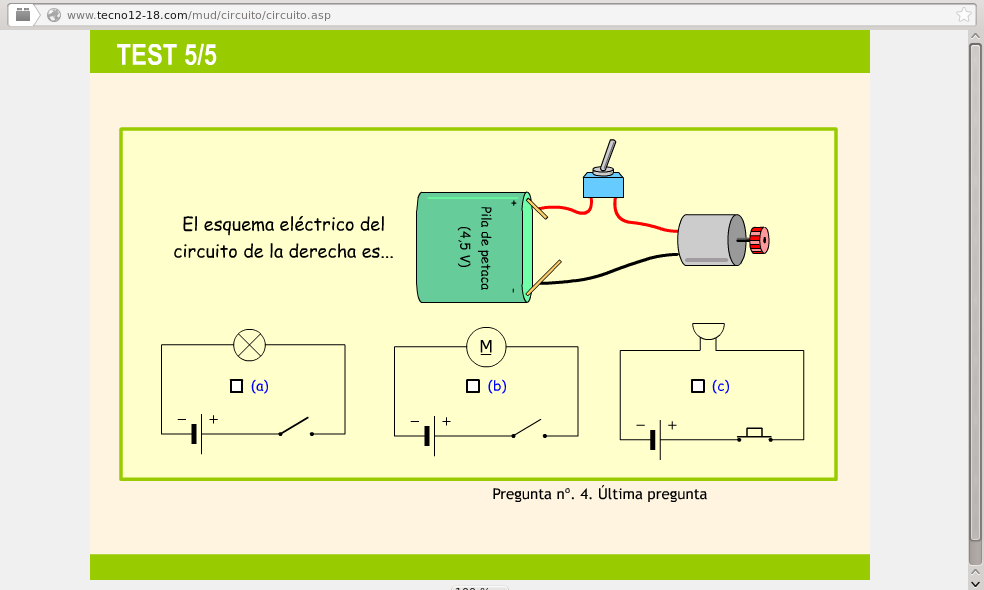 Los generadoresConducen la corriente eléctrica del circuitoControlan la corriente eléctrica en el circuitoSuministran corriente eléctrica al circuitoNinguna de las anterioresUna pila es:Un conductorUn elemento de controlUn receptorUn generadorLas partes donde se conectan los cables a una pila se denominanPilasCables ConexionadoresBornes de conexiónCada componente de un circuito se representa gráficamente con un:Esquema eléctricoSímbolo eléctricoPlano eléctricoCroquis eléctrico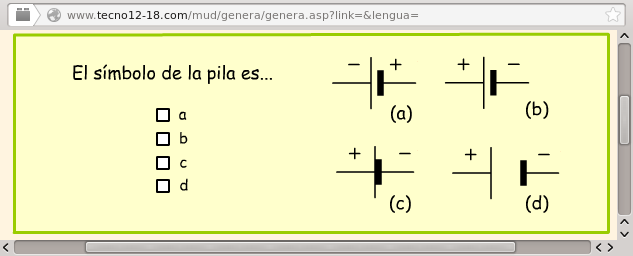 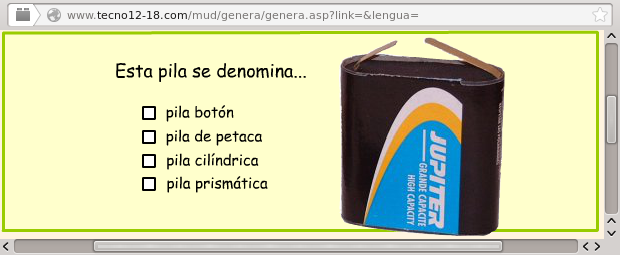 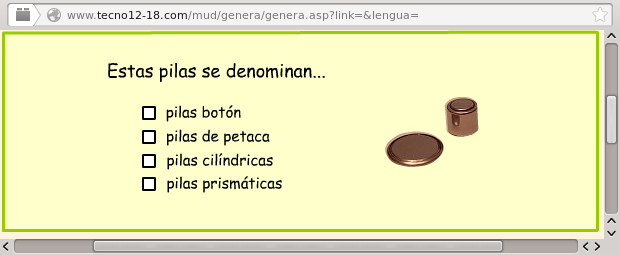 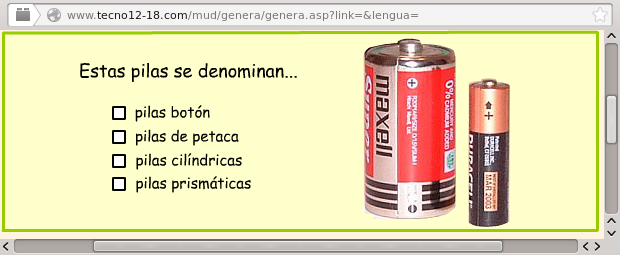 Las pilas botón se utilizan en JuguetesTeléfonos móvilesCámaras y relojesLinternasLas pilasPueden ser muy contaminantesNunca contaminanDeben desecharse en contenedores especialesLa a y c son correctasUn cargador de pilasPermite reutilizar una pilaSirve para cualquier pilaEs útil si gastamos muchas pilasLa a y c son correctas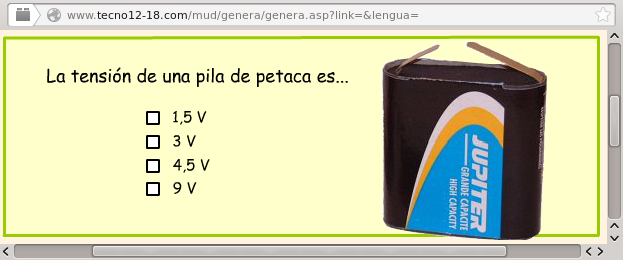 Los receptoresConducen la corrienteControlan el circuitoSuministran corrienteUsan la corriente para hacer un trabajo útil¿Cuál de estos es un receptor?CableBombillaPulsadorPila¿Cuál de estos No es un receptor?BombillaZumbadorPilaMotorUn electrodoméstico es un:ReceptorGeneradorElemento de controlNinguna de las anterioresSi conectamos un receptor de 3V a una pila de 9VNo le pasa nadaPodría estropearseFunciona mejorNinguna de las anterioresSi conectamos un receptor de 9V a una pila de 3VNo funcionará bienFuncionará bien poco tiempoFunciona bien y dura muchoNinguna de las anterioresUna bombilla transforma la energía eléctrica enEnergía luminosaEnergía sonoraEnergía mecánicaNinguna de las anteriores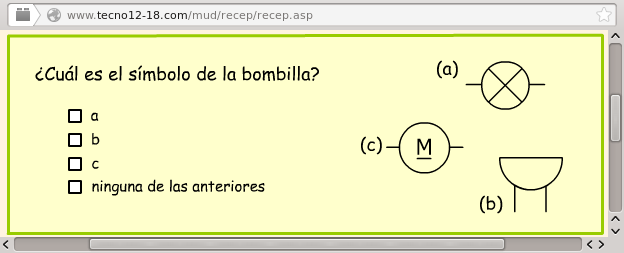 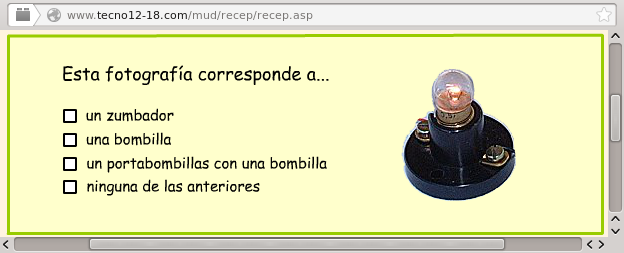 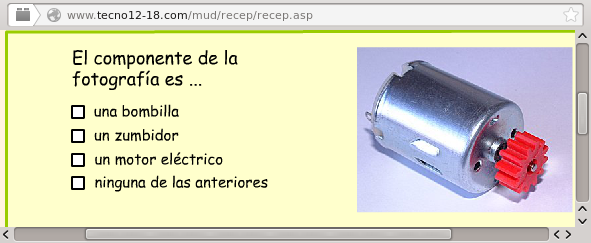 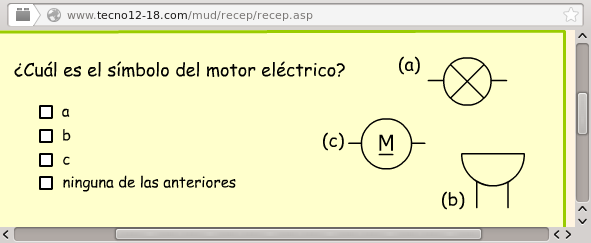 Un zumbadorEs un avisadorUn elemento de controlTransforma energía eléctrica en sonoraLa a y c son correctas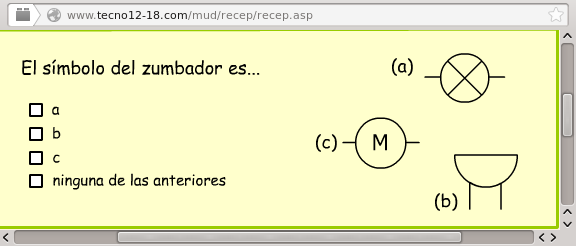 Los elementos de controlNo son una familiaNo hacen nada importantePermiten gobernar el circuito, encenderlo o apagarloLa b y c son correctasLos elementos de control más utilizados sonLos interruptoresLos selectores y pulsadoresLos pulsadores y potenciómetrosLos interruptores y pulsadores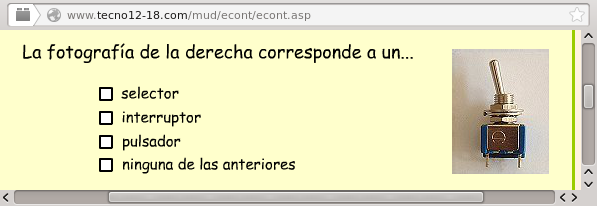 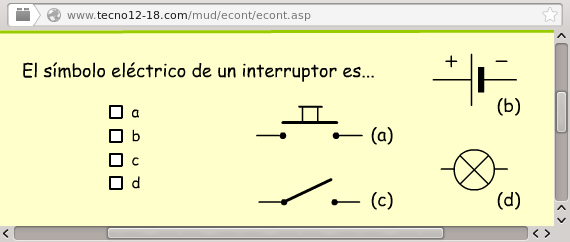 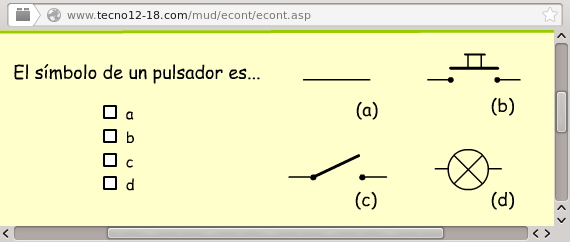 Para diferencia interruptores de pulsadoresEl interruptor debemos mantenerlo pulsadoEl pulsador se queda fijo si presionarloLos pulsadores sólo se utilizan en los timbresEl pulsador actica el circuito mientras lo mantenemos pulsadoCircuito abierto o cerradoSi está apagado es que está abiertoSi está encendido es que está cerradoSi está apagado es que está cerradoLa a y b son correctasDibuja el esquema de circuito en serie de una pila con un motor y una bombillaDibuja un circuito (aspecto real) de una pila de petaca y dos bombillas en serie¿Qué ocurre si falla una bombilla en un circuito serie?¿Qué diferencia hay entre un circuito serie con dos bombillas y otro con cuatro bombillas?Dibuja el esquema de circuito en paralelo de una pila con un motor y una bombillaDibuja un circuito (aspecto real) de una pila de petaca y dos bombillas en paralelo¿Qué ocurre si falla un receptor en un circuito paralelo?Dibuja el esquema de circuito en mixto de una pila con 3 bombillasDibuja un circuito mixto (aspecto real) de una pila de petaca y tres bombillas